مهندسی صنایع غذایی 99مهندسی صنایع غذایی 99مهندسی صنایع غذایی 991الهام مرادی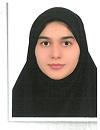 2زهرا سرکاری خرمی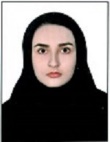 3پریا عمادی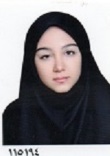 مهندسی صنایع غذایی 1400مهندسی صنایع غذایی 1400مهندسی صنایع غذایی 14001فاطمه غلامی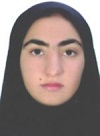 2معصومه زارع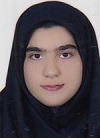 1صبا پولادرگ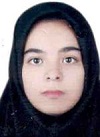 